令和5年度幼稚園体験会申し込みコードこちらからも入れますhttps://docs.google.com/forms/d/e/1FAIpQLSf2-5sUxz5lMGBjvCn_oCz9t383RDTj244Osbnz4O27O6kbzg/viewform?usp=sf_linkこちらからも入れますhttps://forms.gle/doWyXaub9mUJ7qNR7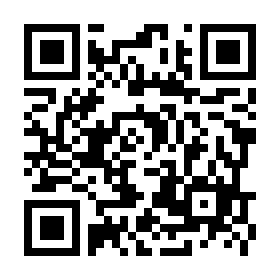 こちらからも入れます